Lunches With Love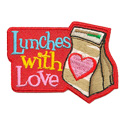 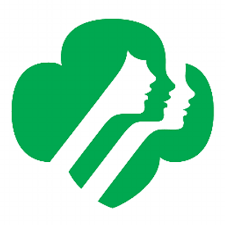 Food Drive Hello neighbor my name is _______________________________________I am a local Girl Scout in Troop #______.This week/month, Girl Scouts all across Wayzata are asking neighbors to donate to help feed the less fortunate in our communities. We are trying to make 1,000 lunches for Sharing & Caring Hands and Mary’s Place. You can help by contributing to the 2017 Lunches With Love Food Drive!    Simply place your non-perishable, diapers, hygiene items in this &/or other bags. Put it on your porch next _______, ______________ before 9 am. We’ll come by and pick it up early in the morning.*For more information on the Lunches with Love Service Project see http://www.wayzatagirlscouts.org * Our most needed items are: Peanut ButterJellyIndividual Servings of ApplesauceIndividual Servings of PuddingIndividual Bags of Chips, Pretzels or PopcornIndividual bottles of water Juice boxesSandwich bagsOther items always needed:Canned protein (tuna, salmon, chicken, beans)Soups & stews 100% fruit juices (all sizes)Pasta and RiceCanned vegetablesCanned fruitsCondimentsHygiene products (diapers, toilet paper, tissues, soap, toothpaste, etc)Feel free to contact me with questions at: ____________________                           Thank you for helping us help others in need! 